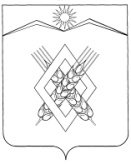 АДМИНИСТРАЦИЯ ХАРЬКОВСКОГО СЕЛЬСКОГО ПОСЕЛЕНИЯ ЛАБИНСКОГО РАЙОНАП О С Т А Н О В Л Е Н И Еот  13.01.2020г.										№ 2 хутор ХарьковскийО внесении изменения в постановление администрации Харьковского сельского поселения Лабинского района от 20 марта 2019 года № 15 «Об оплате труда работников органов местного самоуправления Харьковского сельского поселения Лабинского района, замещающих должности, не являющиеся выборными муниципальными должностями и должностями муниципальной службы Харьковского сельского поселения Лабинского района»В соответствии с постановлением администрации Харьковского сельского поселения Лабинского района от 30 декабря 2019 года № 118 «Об индексации базовых окладов (базовых должностных окладов), базовых ставок заработной платы работников муниципальных учреждений Харьковского сельского поселения Лабинского района, не перешедших на отраслевые системы оплаты труда» п о с т а н о в л я ю:1. Внести в постановление администрации Харьковского сельского поселения Лабинского района от 20 марта 2019 года № 15 «Об оплате труда работников органов местного самоуправления Харьковского сельского поселения Лабинского района, замещающих должности, не являющиеся выборными муниципальными должностями и должностями муниципальной службы Харьковского сельского поселения Лабинского района» следующее изменение:1)приложение № 2 «Размеры должностных окладов работников органов местного самоуправления Харьковского сельского поселения Лабинского района, замещающих должности, не являющиеся выборными муниципальными должностями и должностями муниципальной службы Харьковского сельского поселения Лабинского района» изложить в новой редакции:«РАЗМЕРЫдолжностных окладов работников органов местного самоуправления Харьковского сельского поселения Лабинского района, замещающих должности, не являющиеся выборными муниципальными должностями и должностями муниципальной службы Харьковского сельского поселения Лабинского район2. Ведущему специалисту  администрации Харьковского сельского поселения Лабинского района О.В.Филипченко обнародовать настоящее постановление и разместить на официальном сайте администрации Харьковского сельского поселения Лабинского района в информационно-телекоммуникационной сети «Интернет».4. Контроль за выполнением настоящего постановления оставляю за собой.5. Постановление вступает в силу с 1 января 2020 года.Глава администрацииХарьковского сельского поселенияЛабинского района                                                                         Н.Ф. ШумскийНаименование должности (профессии)Размер месячного должностного оклада (рублей)121 Должности служащих1 Должности служащихГлавный специалист7463Специалист  администрации41882. Профессии рабочих2. Профессии рабочихВодитель служебного автомобиля5097Уборщик служебных помещений2734